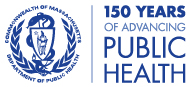 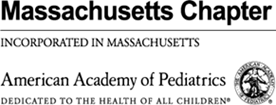 28 de diciembre de 2022Estimados padres y cuidadores:Les escribimos con recomendaciones sobre la escasez actual de medicamentos para disminuir el dolor y la fiebre para bebés y niños en tiendas y farmacias a nivel nacional y en Massachusetts. Esta escasez incluye preparaciones líquidas comunes de paracetamol e ibuprofeno y otros medicamentos para el resfrío y la gripe que pueden disminuir la fiebre. Durante este tiempo en el que vemos un aumento de casos de gripe y otros virus respiratorios, es posible que no pueda encontrar estos medicamentos en las farmacias. Si bien esto puede ser angustiante, es importante recordar que los medicamentos para reducir la fiebre no curan ni acortan la duración de la enfermedad. Aunque la fiebre puede ser molesta, es un signo de que el organismo de su hijo está luchando contra la infección. Las fiebres bajas o moderadas no requieren medicamentos antifebriles y los niños son capaces de tolerarlas bien.  Si su hijo tiene fiebre y no encuentra medicamentos antifebriles, puede tomar varias medidas para tranquilizarlo, como las siguientes: Anime a su hijo a beber mucho líquido, incluyendo agua y líquidos que contengan electrolitos para niños. Mantenerlo bien hidratado es importante para ayudar a su hijo a sentirse mejor y combatir la infección.Mantenga la habitación fresca.Vístalos con ropa ligera.Es importante recordar que la fiebre en los niños nunca debe tratarse con aspirina o alcohol, ya que ambos pueden causar enfermedades graves.Durante esta escasez actual de medicamentos para disminuir la fiebre, se recomienda que compre solo la cantidad que necesita para su hijo, a fin de evitar que empeore la escasez y garantizar el suministro disponible para otras personas.  Tenga en cuenta lo siguiente: Si no ve productos antifebriles en la estantería de la tienda, pregunte al personal de la farmacia, ya que es posible que estén almacenando el suministro limitado detrás del mostrador.Si tiene alguna duda sobre los medicamentos que tiene en casa o que ha comprado, consulte con su proveedor de atención médica o farmacéutico. Encontrará más información aquí: https://mcaap.org/2018/wp-content/uploads/Parent-Tips-during-Acetaminophen-and-Ibuprofen-Shortage-1.pdfGracias por su colaboración durante este tiempo. 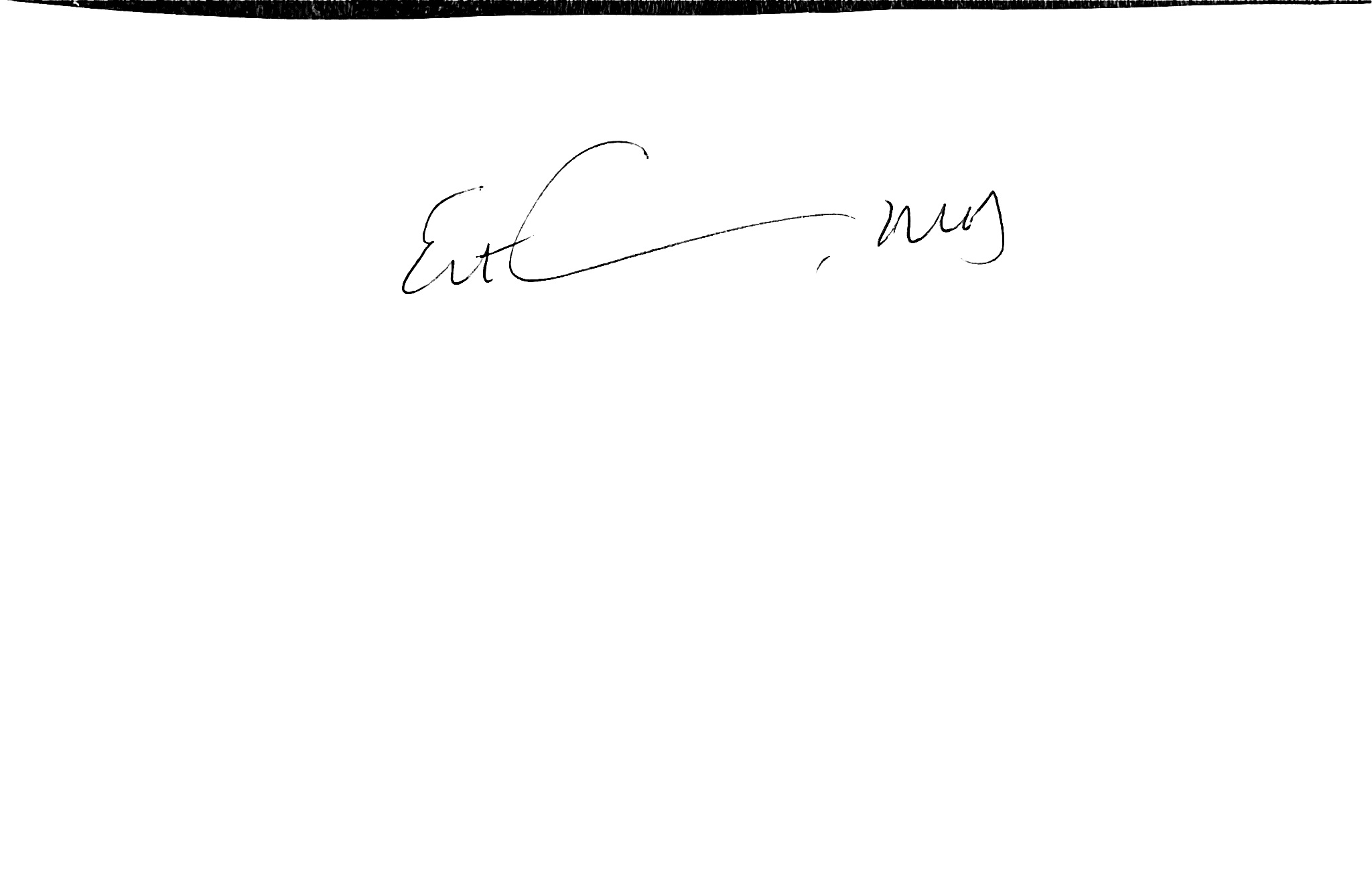 Dr. Estevan García, Director Médico Departamento de Salud Pública de Massachusetts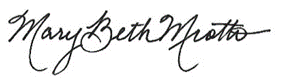 Dra. Mary Beth Miotto, Presidenta Sección de Massachusetts de la Academia Estadounidense de Pediatría